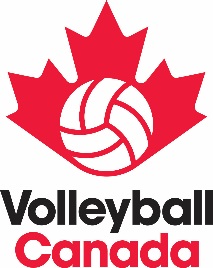 	The President and Past Presidents of Volleyball Canada are hoping to enlist your support for the National Women’s Volleyball Team.             This is a very crucial time for the women’s program.  As you may know, the National Women’s Team Centre is now located at Richmond, B. C. – a move that has initiated a new direction for the program. Led by Head Coach Marcello Abbondanza, who is considered one of the top coaches in the world, our Women’s National Team has had the most successful Grand Prix season ever in 2017, and qualified for the World Championship after finishing first in their NORCECA qualification tournament.	We believe that our women’s team is at a similar stage that our men’s program was ten years ago; and can make similar strides to become one of the best teams in the world. To accomplish this achievement, three enhancements to our women’s program are needed:Operate a full-time National Excellence Program (NEP) from October to May for those current and potential national team athletes who do not have club contracts.  The NEP will allow athletes to continue training year-round with professional coaching and conditioning.Initiate and sustain a U20 national team program to not only identify next generation talent, but also, to create a bond between these athletes and Team Canada.Provide additional competitive opportunities for our National Team beyond NORCECA and FIVB events, especially in periods leading to World Championship and Olympic qualification.While Volleyball Canada will fund a National Excellence Program (formerly call the FTC) in 2017-18, future funding is not guaranteed. The Rick Hansen Foundation has already committed to matching the first $25,000 of donations to the women’s program.  If we can raise $25,000.00 from other sources, we will have $50,000 to get things started.  We are asking our clubs to help the national women’s team reach this $25,000.00 goal.  Team alumni have already donated towards this cause.	The simplest way to donate is to visit the Volleyball Canada webpage(volleyball.ca) and click “About”, and then “Support Us.”  This will lead you to the online donation form (direct link: https://www.formstack.com/forms/?1656792-NUTB5tiJOW ).  Ensure that you check you wish to donate to the Women’s Indoor Team.  You can also donate in monthly or periodic installments.  Just indicate that you wish to and we will be in contact with you.	We would be happy to answer any questions you may have or simply to discuss the women’s program with you.  Feel free to establish contact at hughswong@shaw.ca or call/text 1 250 317 3067.We hope you will join us in this opportunity to provide financial support for Team Canada!Regards,Kevin Boyles, President, 2017 - PresentDebra Armstrong, Past President, 2013 – 2017Hugh Wong, Past President, 2007 – 2013Dave Carey, Past President, 2000 – 2007Alan Ahac, Past President, 1994 – 2000Theresa Maxwell, Past President, 1990 - 1994Doug Robbie, Past President, 1985 – 1990Jacques Samson, Past President, 1980-1985Art Willms, Past President, 1975 – 1980Madame, Monsieur,Le président et les anciens présidents de Volleyball Canada espèrent que vous apporterez votre soutien à l’équipe nationale féminine de volleyball.Il s’agit d’une période cruciale pour le programme féminin. Vous savez probablement que le centre national de l’équipe féminine est maintenant situé à Richmond, en Colombie-Britannique, un changement qui a amené le programme dans une nouvelle direction. Sous la direction de l’entraîneur-chef, Marcello Abbondanza, considéré comme l’un des meilleurs entraîneurs au monde, notre équipe nationale féminine a connu en 2017 sa meilleure saison en Grand Prix et s’est qualifiée pour le Championnat du monde, après avoir terminé au premier rang du tournoi de qualification de la NORCECA. Nous croyons que notre équipe féminine se retrouve à un stade similaire à celui occupé par notre programme masculin il y a dix ans et qu’elle peut faire les mêmes avancées afin de devenir l’une des meilleures équipes au monde. Pour réaliser cet objectif, le programme féminin nécessite les trois améliorations suivantes :La mise en œuvre d’un programme national d’excellence (PNE) à plein temps entre les mois d’octobre et mai pour les athlètes actuelles et potentielles de l’équipe nationale qui n’ont pas de contrat avec un club. Le PNE permettra aux athlètes de s’entraîner toute l’année, encadrées par des entraîneurs et des programmes d’entraînement professionnels.La mise en place et le soutien d’un programme d’équipe nationale des moins de 20 ans, non seulement pour identifier les talents de la prochaine génération, mais aussi pour créer un lien entre ces athlètes et Équipe Canada. Des occasions additionnelles de compétition pour notre équipe nationale en plus des événements de la NORCECA et de la FIVB, particulièrement lors des périodes menant au Championnat du monde et à la qualification olympique. 	Bien que Volleyball Canada s’engage à financer le programme national d’excellence (anciennement connu sous le nom de CETP) en 2017-2018, il n’y a aucune garantie quant au financement futur. La Fondation Rick Hansen s’est déjà engagée à égaler les premiers 25 000 $ de dons versés au programme féminin. Si nous pouvons amasser 25 000 $ auprès d’autres sources, nous aurons donc 50 000 $ pour lancer le programme. Nous demandons à nos clubs d’aider l’équipe nationale féminine à atteindre cet objectif de 25 000 $. Les anciennes joueuses de l’équipe ont déjà contribué à cette cause.La façon la plus facile de faire un don est de visiter la page Web de Volleyball Canada (volleyball.ca), de cliquer sur « À propos » et ensuite « Soutenez-nous ». Ceci vous amènera au formulaire de don en ligne (lien direct : https://www.formstack.com/forms/?1657934-NUTB5tiJOW). Assurez-vous d’indiquer que vous voulez faire un don à l’équipe nationale féminine.	Nous serons ravis de répondre à vos questions ou d’échanger avec vous à propos du programme féminin. N’hésitez pas à communiquer avec nous à hughswong@shaw.ca ou encore par téléphone ou par message texte au 1 250 317 3067. Nous espérons que vous vous joindrez à nous afin de fournir un soutien financier à Équipe Canada.	Veuillez accepter nos meilleures salutations.Kevin Boyles, président, 2017 – présentDebra Armstrong, ancienne présidente, 2013-2017Hugh Wong, ancien président, 2007-2013Dave Carey, ancien président, 2000-2007Alan Ahac, ancien président, 1994-2000Theresa Maxwell, ancienne présidente,1990-1994Doug Robbie, ancien président, 1985-1990Jacques Samson, ancien président, 1980-1985Art Willms, ancien président, 1975-1980